SHIVALIK PUBLIC SCHOOL,MOHALI  PLANNER FOR THE MONTH OF JULY AND AUGUST 2019 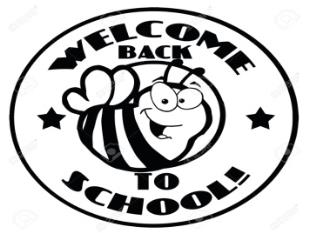                                 CLASS – IDear Parent Greetings from Shivalik Public School! Every great dream begins with a dreamer, always remember. You have within you the strength, the patience, and the passion to reach for the stars, to change the world.” JULYMango Party ( July 10,2019) WednesdayWorld Malala Day (July 12, 2019) Friday:-Ppt on Malala Yousafzai’s life and teaching will be shown.   Inter section English Calligraphy Competition (July 16, 2019) Tuesday. Blue day( July 20,2019) Saturday :- Inter section Drawing competition will be held (Theme: Rainy Day)   Intra section Show and Tell Activity (July 23, 2019) Tuesday (Theme: Nature)Inter section Show and Tell Activity (July 30,2019) Tuesday  AUGUSTRaksha Bandhan Activity ( August 9,2019) Friday:- Rakhi making activity will be held.  Independence Day Celebration (August 13, 2019) Tuesday:- Inter section group dance and Poetic Recitation competition will be held. Intersection Hindi Calligraphy (August 14, 2019) Wednesday. Janamashtmi Celebrations ( August 23,2019) Friday : - Drawing activity will be held.Demonstration and Evaluation Programme.  Unit test- 2 will start from July 26, 2019 . ACADEMIC PLANNERENGLISH LITERATURE Reading Comprehension  Lesson -3 : What They Are Doing ?Lesson -4 A Happy FamilyVocabularyPlay with words(page -25,35)Spell it right ( page25,36)Dictation of  L- 3, L - 4  ENGLISH LANGUAGE  Creative writing – Make Sentences (family, happy, cooks, paint, park,friend, big school, playground, teacher, children)What do you like to do on a holiday?My familyGrammar – Pg 26,27,36,37Worksheet of lesson ‘ What are they doing’ page 60,61Worksheet of lesson ‘A happy family’ page 61,62,63Oral recitation of poem- My magic shell and The day has begunMATHS Subtraction upto 10,  Numbers upto 100Table of 3 and 4 HINDI  इ की मात्रा, ई की मात्रा, उ की मात्रावाक्य बनाओ:  किताब, किसान, हिरण, शिकार, तकिया, मछ्ली, दातुन, साबुन, घड़ी, लीची,विपरीत शब्द: दिन, कल, आना, इधर, चढ़नारंगों के नाम: लाल, काला, पीला, नीला, हरा, गुलाबART AND CRAFTColouring pages 7,8,10,11,12Page 9(bindi activity)Draw and colour a butterflyOrigami tulip